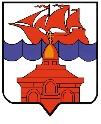 РОССИЙСКАЯ ФЕДЕРАЦИЯКРАСНОЯРСКИЙ КРАЙТАЙМЫРСКИЙ ДОЛГАНО-НЕНЕЦКИЙ МУНИЦИПАЛЬНЫЙ РАЙОНАДМИНИСТРАЦИЯ СЕЛЬСКОГО ПОСЕЛЕНИЯ ХАТАНГАПОСТАНОВЛЕНИЕ25.03.2019 г.                                                                                                                     №  058 - ПОб утверждении Положения о порядке согласования переустройства и (или) перепланировки жилых и нежилых помещений в жилом фонде на территории муниципального образования сельское поселение ХатангаВ целях реализации положений Жилищного кодекса Российской Федерации, в соответствии со статьями 25-28 Жилищного кодекса Российской Федерации и приведения в соответствие нормативно-правовой базы, ПОСТАНОВЛЯЮ:Утвердить Положение о порядке согласования переустройства и (или) перепланировки жилых и нежилых помещений в жилом фонде, расположенном на территории муниципального образования сельское поселение Хатанга, согласно приложению к настоящему Постановлению.Отменить действие Постановления администрации сельского поселения Хатанга от 17.09.2007 г. № 66-П «О создании комиссии по вопросам выполнения переустройства и (или) перепланировки жилых и нежилых помещений в жилом фонде на территории сельского поселения Хатанга».Опубликовать Постановление в Информационном бюллетене Хатангского сельского Совета депутатов и администрации сельского поселения Хатанга и на официальном сайте органов местного самоуправления сельского поселения Хатанга www.hatanga24.ru Постановление вступает в силу в день, следующий за днем его официального опубликования.Контроль за исполнением настоящего Постановления возложить на заместителя Главы сельского поселения Хатанга Скрипкина А.С.Глава сельского поселения Хатанга						 А. В. КулешовПриложениек Постановлению администрации сельского поселения Хатангаот 25.03.2019 г. № 058-ППоложениеО порядке согласования переустройства и (или) перепланировки жилых и нежилых помещений в жилом фонде на территории муниципального образования сельское поселение ХатангаНастоящее Положение о порядке согласования переустройства и (или) перепланировки жилых и нежилых помещений в жилом фонде на территории муниципального образования сельское поселение Хатанга (далее Положение), разработано в соответствии с требованиями жилищного и градостроительного законодательства и направлено на урегулирование отношений по оформлению переустройства и (или) перепланировки жилых и нежилых помещений в жилом фонде, организацию контроля над проведением переустройства и перепланировки.1. Переустройство жилых и нежилых помещений представляет собой установку, замену, и (или) перенос инженерных сетей, санитарно-технического, электрического или другого оборудования, требующие внесения изменения в технический паспорт помещения2. Перепланировка жилых и нежилых помещений представляет собой изменение его конфигурации, требующее внесения изменения в технический паспорт.3. Настоящее Положение не распространяется на перепланировку и переустройство отдельно стоящих зданий в ходе их капитального ремонта и реконструкции.4. Для целей настоящего Положения устанавливаются два вида переустройства и (или) перепланировки жилых и нежилых помещений в жилом фонде: незначительный и сложный.5. К незначительному виду переустройства и (или) перепланировки жилых и нежилых помещений в жилом фонде относятся:- разборка (полная, частичная) ненесущих перегородок (исключая межквартирные);- устройство проемов в ненесущих перегородках (исключая межквартирные);- заделка дверных проемов в перегородках и несущих стенах;- устройство перегородок без увеличения нагрузок на перекрытия;- замена (установка дополнительного) инженерного оборудования (не влекущая переоборудования по всему зданию);- демонтаж инженерного оборудования и (или) подводящих сетей при условии сохранения существующих стояков холодного, горячего водоснабжения и канализации.6. К сложному виду переустройства и (или) перепланировки жилых и нежилых помещений относятся:- устройство проемов в несущих стенах и межквартирных перегородках (при объединении помещений по горизонтали);- устройство проемов в перекрытиях (при объединении помещений по вертикали);- устройство внутренних лестниц;- изменение конструкций полов (с увеличением нагрузок);- замена и (или) установка дополнительного инженерного оборудования, увеличивающая энерго-, водопотребление, с заменой существующих или прокладкой дополнительных подводящих сетей (исключая устройство полов с подогревом от общедомовых систем водоснабжения и отопления);- устройство, изменение формы и ликвидации оконных и наружных дверных проемов;- устройство или изменение входов в здание, пристройка тамбуров входов в здание;- ликвидация балконов, тамбуров, козырьков, изменение их формы;- объединение лоджий (балконов) с внутренними помещениями.7. Переустройство и (или) перепланировка жилых и нежилых помещений проводятся с соблюдением требований действующего законодательства Российской Федерации по согласованию с администрацией сельского поселения Хатанга на основании принятого решения, утвержденного правовым актом администрации.8. Для проведения незначительного переустройства и (или) планировки жилых и нежилых помещений собственник помещения или уполномоченное им лицо (далее – заявитель), действующее по доверенности, предоставляет в администрацию сельского поселения Хатанга:1) заявление о переустройстве и (или) перепланировке по форме, утвержденной Постановлением Правительства Российской Федерации от 28.04.2005 г. № 266;2) копии правоустанавливающих документов на переустраиваемое и (или) перепланируемое жилое и нежилое помещение (должны быть нотариально заверены либо представляться вместе с подлинниками, которые после проверки возвращаются заявителю);3) проект переустройства и (или) перепланировки в форме эскиза, выполненного самостоятельно;4) копию технического (кадастрового) паспорта, переустраиваемого и (или) перепланируемого жилого и нежилого помещения;5) согласие в письменной форме всех членов семьи нанимателя (в том числе временно отсутствующих членов семьи нанимателя), занимающих переустраиваемое и (или) перепланируемое жилое и нежилое помещение на основании договора социального найма (в случае, если заявителем является уполномоченный наймодателем на представление предусмотренных настоящим пунктом документов наниматель переустраиваемого и (или) перепланируемого жилого и нежилого помещения по договору социального найма);6) заключение органа по охране памятников архитектуры, истории и культуры о допустимости проведения переустройства и (или) перепланировки жилого и нежилого помещения в жилом фонде, если такое помещение в жилом фонде, является памятником архитектуры, истории или культуры.9. Согласование незначительного переустройства и (или) перепланировки жилого и нежилого помещения осуществляется администрацией сельского поселения Хатанга в течение 30 календарных дней со дня поступления вышеназванных документов.Администрация сельского поселения Хатанга в течение 3 рабочих дней со дня принятия решения о согласовании незначительного переустройства и (или) перепланировки жилого и нежилого помещения по форме, утвержденной Постановлением Правительства Российской Федерации от 28.04.2005 г. № 266, выдает или направляет заявителю данное решение. Оно является основанием проведения переустройства и (или) перепланировки жилого и нежилого помещения.Заявитель до начала работ по переустройству и (или) перепланировке доводит указанное решение до сведения жилищной эксплуатационной организации в форме уведомления с приложением копии решения о согласовании переустройства и (или) перепланировки жилого и нежилого помещения в жилом фонде.10. Для проведения сложного переустройства и (или) перепланировки жилого и нежилого помещения собственник помещения или уполномоченное им лицо (далее – заявитель), действующее по доверенности, представляет в администрацию сельского поселения Хатанга:1) заявление о переустройстве и (или) перепланировке по форме, утвержденной Постановлением Правительства Российской Федерации от 28.04.2005 г. № 266;2) копии правоустанавливающих документов на переустраиваемое и (или) перепланируемое жилое и нежилое помещение (должны быть нотариально заверены либо представляться вместе с подлинниками, которые после проверки возвращаются заявителю);3) проект переустройства и (или) перепланировки жилого и нежилого помещения, разработанный на основании договора подряда с юридическим лицом или индивидуальным предпринимателем, имеющим лицензию на проектирование зданий и сооружений, дающую право на разработку всех необходимых разделов проекта;4) копию технического (кадастрового) паспорта, переустраиваемого и (или) перепланируемого жилого и нежилого помещения;5) согласие в письменной форме всех членов семьи нанимателя (в том числе временно отсутствующих членов семьи нанимателя), занимающих переустраиваемое и (или) перепланируемое жилое и нежилое помещение на основании договора социального найма (в случае, если заявителем является уполномоченный наймодателем на представление предусмотренных настоящим пунктом документов наниматель переустраиваемого и (или) перепланируемого жилого и нежилого помещения по договору социального найма);6) заключение органа по охране памятников архитектуры, истории и культуры о допустимости проведения переустройства и (или) перепланировки жилого и нежилого помещения в жилом фонде, если такое помещения в жилом фонде, является памятником архитектуры, истории или культуры.11. Заявление и иные представленные документы для согласования сложного переустройства и (или) перепланировки жилого и нежилого помещения подлежат рассмотрению в администрации сельского поселения Хатанга в течение 30 календарных дней со дня их представления или регистрации.Решение о согласовании сложного переустройства и (или) перепланировки жилого и нежилого помещения по форме, утвержденной Постановлением Правительства Российской Федерации от 28.04.2005г. № 266, по результатам рассмотрения принимается в течение 5 календарных дней со дня их рассмотрения.Администрация сельского поселения Хатанга в течение 3 рабочих дней со дня принятия решения о согласовании сложного переустройства и (или) перепланировки жилого и нежилого помещения выдает или направляет заявителю данное решение. Оно является основанием проведения переустройства и (или) перепланировки жилого и нежилого помещения.Заявитель до начала работ по переустройству и (или) перепланировке доводит указанное решение до сведения жилищной эксплуатационной организации в форме уведомления с приложением копии решения о согласовании переустройства и (или) перепланировки жилого и нежилого помещения в жилом фонде.12. Проведение сложного переустройства и (или) перепланировки производится ремонтно-строительной организацией или физическим лицом (подрядчиком), имеющим лицензию на право производства данного вида работ при обязательном соблюдении проектной документации и заключением договора подряда на производство строительно-монтажных работ с заказчиком.Подрядчик производит ремонтно-строительные работы по переустройству и (или) перепланировке жилых и нежилых помещений в соответствии с проектной документацией и требованиями техники безопасности.13. Завершение переустройства и (или) перепланировки жилого и нежилого помещения подтверждается актом специально созданной приемочной комиссии, состав которой утверждается распоряжением администрации сельского поселения Хатанга, подписанным Главой сельского поселения Хатанга, или лицом его замещающим в установленном порядке.14. Акт приемочной комиссии (Приложение №1) в течении 3 рабочих дней со дня подписания направляется администрацией сельского поселения Хатанга в Управление Федеральной службы государственной регистрации, кадастра и картографии по Красноярскому краю.15. Администрация сельского поселения Хатанга вправе принять решение об отказе в согласовании переустройства и (или) перепланировки жилого и нежилого помещения, которое должно содержать основания отказа с обязательной ссылкой на нарушения, предусмотренные пунктом 1 статьи 27 Жилищного кодекса Российской Федерации.16. Решение об отказе в согласовании переустройства и (или) перепланировке жилого и нежилого помещения выдается или направляется заявителю администрацией сельского поселения Хатанга не позднее чем через 3 рабочих дня со дня принятия такого решения и может быть обжаловано в судебном порядке.17. Контроль за ходом производства работ по переустройству и (или) перепланировке осуществляют:- проектировщик, разработавший проект переустройства и (или) перепланировки;- жилищная эксплуатационная организация.18. Не допускается проведение работ по переустройству и (или) планировке:1) с 20.00 часов до 09.00 часов;2) в воскресные дни;3) при превышении нормативно установленного уровня шума и вибраций;4) без специальных мероприятий, исключающих затопление смежных помещений;5) при загромождении строительными материалами и отходами эвакуационных путей и других мест общего пользования;6) без предварительного согласования с жилищной эксплуатационной организацией времени отключения общедомовых инженерных сетей.19. За самовольное переустройство и (или) перепланировку жилого и нежилого помещения (отсутствие документа о согласовании переустройства и (или)перепланировки или нарушение проекта переустройства и (или) планировки) собственник помещения или его наниматель несут ответственность, предусмотренную действующим законодательством Российской Федерации.Приложениек Положению «О порядке согласования переустройства и (или) перепланировки жилых и нежилых помещений в жилом фонде на территории муниципального образования сельское поселение Хатанга» «УТВЕРЖДАЮ»Глава сельского поселения Хатанга_______________ __________«___»____________ 20  __ г.АКТо приемке в эксплуатацию переустраиваемых и (или)перепланируемых помещений«__»__________ 20___ г.          						                     с.Хатанга    Приемочная  комиссия,  утвержденная Постановлением администрации сельского поселения Хатанга от _________________________ N ________________ в составе:Членов комиссии:_________________________________________________________________________________________________________________________________________________________________________________________________________________________________________________________________________________________________________________________________________________________________________________________________Собственник жилого помещения - квартиры____________________________________________________________________1. Предъявлено    к    приемке    переустраиваемое   и (или) перепланируемое помещение расположено по адресу: ____________________________________________________________________________2. Предъявлены к приемке осуществленные мероприятия (работы):3. Проектная документация разработана:________________________________________________________________________________________________________________________, (состав документации, наименование проектной документации)утверждена:______________________________________ «___»_____________ 20_ г.4. Переустройство и (или) перепланировка выполнялись: _________________________________________________________________________________________________________(наименование ремонтно-строительной организации или физического лица)5. Ремонтно-строительные работы произведены:начало работ «____»_______20__г.; окончание работ «____»________20__г.РЕШЕНИЕ ПРИЕМОЧНОЙ КОМИССИИ:На   основании   осмотра предъявленных  к  приемке переустраиваемых  и (или)  перепланируемых помещений (элементов, инженерных систем) и ознакомления с проектной документацией и исполнительной документацией ПРИНЯТЬ (НЕ ПРИНЯТЬ) В  ЭКСПЛУАТАЦИЮ переустроенное и (или) перепланируемое помещение, расположенное по адресу: _________________________________________________________________________________________________________________________________________________Председатель комиссии: _____________________________________________________________________________Члены комиссии:____________________________________________________________________________________________________________________________________________________________________________________________________________________________________________________________________________________________________________________Наименование показателя  Единица  
измеренияПо проекту, эскизуФактически  I. Общие показатели принимаемого объекта            I. Общие показатели принимаемого объекта            I. Общие показатели принимаемого объекта            I. Общие показатели принимаемого объекта            Общая площадь             кв. м     Площадь жилых помещений   
(за исключением балконов, 
лоджий, веранд и террас)  кв. м     Площадь балконов, лоджий, 
веранд и террас           кв. м     Площадь подсобных         
помещений                 кв. м     Площадь встроенно- пристроенных помещений    кв. м     Количество комнат         шт.       Материалы стен            II. Показатели по переоборудованию объекта            II. Показатели по переоборудованию объекта            II. Показатели по переоборудованию объекта            II. Показатели по переоборудованию объекта            КоличествоВыполнение 
по проекту Выполнение  
фактически  Количество отопительных   
приборов                  Инженерные сети -         
водопровод, канализация,  
вентиляция                Санитарно-техническое     
оборудование (ванна,      
унитаз, мойка)          Электрическое оборудованиеIII. Стоимость переоборудования и (или) перепланировки     III. Стоимость переоборудования и (или) перепланировки     III. Стоимость переоборудования и (или) перепланировки     III. Стоимость переоборудования и (или) перепланировки     Стоимость - всего         тыс.      
рублей    в том числестроительно-монтажных работ           тыс.      
рублей    